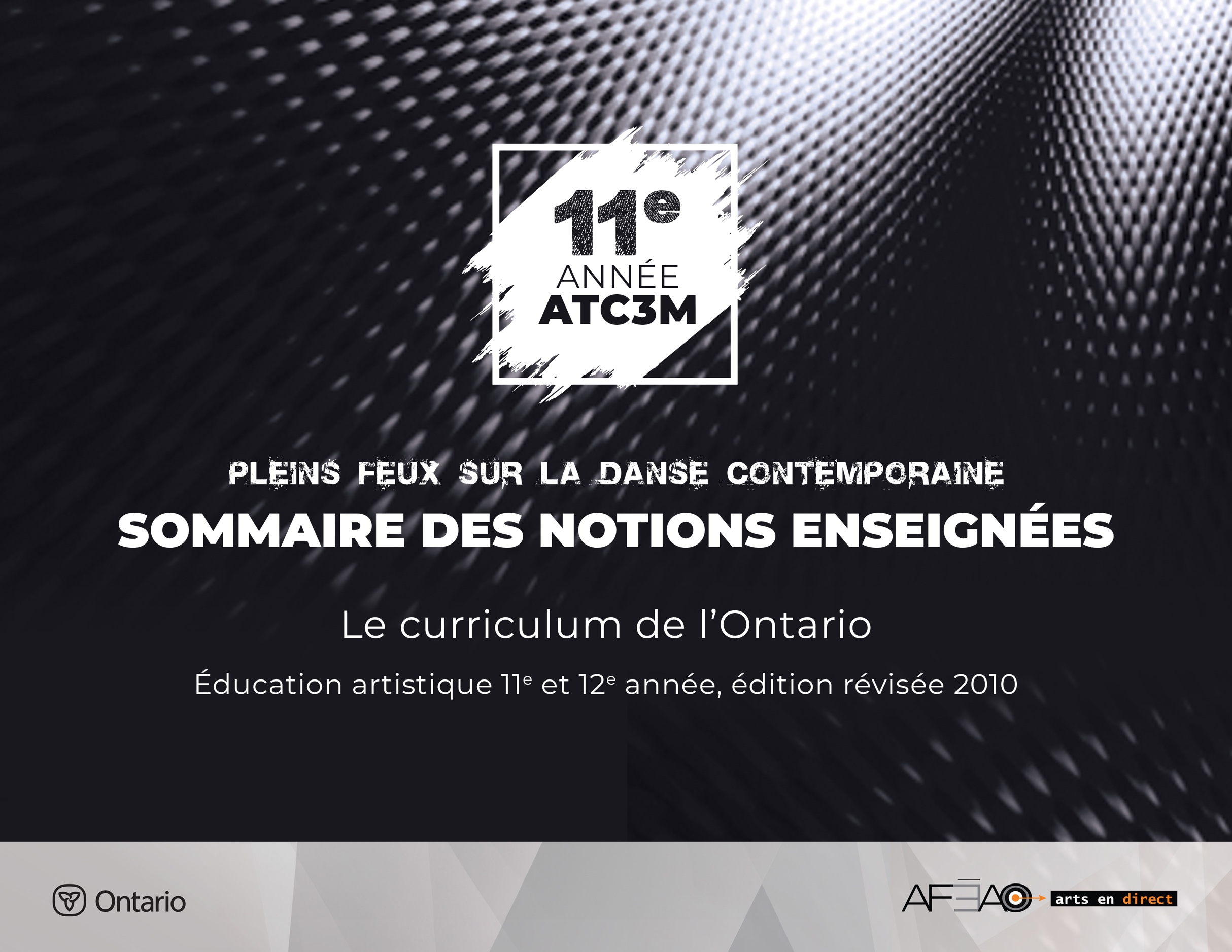 Note: l’astérisque (*) indique un élément nouveauPositionPosition des bras et des pieds en ouverture et en parallèle (1re, 2e, 3e, 5e), position de la tête (droite et tournée *inclinée), positions au sol (3e, 4e)TrajectoireAu sol et aérienne –en ligne droite, en ligne courbe, *zigzagMouvementNote: le travail des jambes se fait en parallèle et en ouverture de la hanche.Port de bras (asymétrique)Demi-plié et grand plié (*4e) Fente (devant et de côté *derrière)Élevé sur deux pieds (*sur un pied) et relevé sur *un piedDemi-tours et tours sur deux pieds et sur un piedTransfert du poids sur *demi-pointe avec port de brasChute et roulade au sol (avec appuis sur les mains)Atterrissage d’un saut sur deux pieds, sur un pied avec *changement de pied et d’orientation 
du corps Penché et cambré*Spirale; -préalable : contraction, drop, rebond, High-lift, swingExtension et flexion des piedsRond de jambe à terre, *en l’airBattement tendu, dégagé, retiré, développé, enveloppé, attitude (*derrière) *en adagioGrand battement avec tilt (*derrière)Pas de danseChassé, temps lié, piquéTriplet, balancé, marche, saut, galop, course, pas de bourré, pas de valse, *fouetté,Jeté, *grand jeté, temps levé, assemblé, *fouetté sauté 
(*avec une variété de directions et de formes)Pivot, tour sur un et deux pieds (* en dedans et en dehors), chaîné, *pirouette simple Aspect d’exécution techniqueCentrage : maintien des muscles abdominaux et dorsaux dans l’alignement dynamique du corps*Stabilité : constance de l’effort des muscles en action pour garder l’équilibre ou le contrôle 
d’une forme*Aisance : clarté et fluidité des gestes et des mouvements; -préalable : coordination, clarté, rythme *Endurance : répétition du travail musculaireSouplesse : détente musculaire et la résistanceTechnique d’interprétationMémorisation des mouvements (intégration)Focalisation : direction du regard, repère visuel, vision périphériqueMusicalité : nuances musicales*Anticipation : concentration, centrage, focalisation ainsi que positionnement du corps et préparation des muscles à l’action; -préalable : visualisation préparatoire, introspection*Introspection : analyse du sujet par lui-même*Appropriation : maîtrise et intégration des aspects techniques et sensibles du mouvement pour fin de réinvestissement; -préalable : expression faciale et gestuelleRespect de l’espace et projectionÉcoute de l’autre